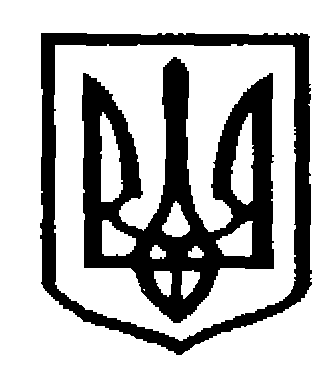 У К Р А Ї Н АЧернівецька міська радаУ П Р А В Л I Н Н Я   О С В I Т Ивул. Героїв Майдану, 176, м. Чернівці, 58029 тел./факс (0372) 53-30-87,  E-mail: osvitacv@gmail.com  Код ЄДРПОУ №02147345НАКАЗ 02.11.2017 р.                                                                                             №451Про забезпечення проведення зовнішнього незалежного оцінювання в 2018 роціКеруючись статею 47 Закону України «Про освіту» від 5 вересня 2017 року № 2145-VIII, частиною 1 статті 41 Закону України «Про місцеві державні адміністрації», на виконання указів Президента України від                                 20 березня 2008 року №244 «Про додаткові заходи щодо підвищення якості освіти в Україні», від 25 вересня 2008 року №857 «Про забезпечення дальшого розвитку вищої освіти в Україні», постанови Кабінету Міністрів України від 31 грудня 2005 р. №1312 «Про невідкладні заходи щодо запровадження зовнішнього незалежного оцінювання та моніторингу якості освіти», наказу Міністерства освіти і науки України від 31.07.2017 №1103 «Деякі питання проведення в 2018 році зовнішнього незалежного оцінювання результатів навчання, здобутих на основі повної загальної середньої освіти», зареєстрованого в Міністерстві юстиції України 16 серпня 2017 р.                        за № 1014/30882, листа Міністерства освіти і науки України від 02.06.2017 № 1/9-307 «Щодо впровадження аудіювання в процес зовнішнього незалежного оцінювання з іноземних мов», розпорядження Чернівецької обласної державної адміністрації від 18.10.2017 № 903-р «Про забезпечення проведення зовнішнього незалежного оцінювання в 2018 році», наказу Департаменту освіти і науки Чернівецької обласної адміністрації   від 26.10.2017р. №486 «Про забезпечення проведення зовнішнього незалежного оцінювання в 2018 році», з метою організованого проведення в 2018 році зовнішнього незалежного оцінювання результатів навчання, здобутих на основі повної загальної середньої освіти, для осіб, які виявили бажання вступати до вищих навчальних закладів України:НАКАЗУЮ:Відділу загальної середньої освіти управління освіти Чернівецької міської ради (Кузьміній О.Л.): Проводити роз'яснювальну роботу серед громадян щодо порядку та особливостей проведення зовнішнього незалежного оцінювання, використання його результатів під час вступу до вищих навчальних закладів та зарахування як державної підсумкової атестації за курс повної загальної середньої освіти до 01.06.2018, висвітлюючи інформацію на сайті управління освіти Чернівецької міської ради.Здійснити реєстрацію учасників на пробне тестування та зовнішнє незалежне оцінювання до 31.01.2018, до 19.03.2018.Провести навчання педагогічних працівників для роботи на пунктах тестування та  особливостей проведення ЗНО-2018 до 22.05.2018.Сприяти в організації та проведенні апробації завдань сертифікаційних робіт з базових дисциплін. Вжити заходів щодо створення належних умов організації та проведення зовнішнього незалежного оцінювання навчальних досягнень осіб, які виявили бажання вступати до вищих навчальних закладів України в 2018 році, зокрема, забезпечити пункти тестування необхідними приміщеннями для їх розміщення, відповідним обладнанням. Забезпечити роботу пунктів тестування на базі навчальних закладів, у разі необхідності внести зміни до режиму їх роботи.2. Відділу обліку та звітності,правового забезпечення та кадрових питань управління освіти Чернівецької міської ради (Пукас Н.В.):2.1. Передбачити на 2018 рік кошти на оплату відряджень педагогічним працівникам, які направляються до регіонального центру в якості експертів для визначення порогового балу «склав / не склав».2.2.  Зберегти заробітну плату за педагогічними працівниками, які будуть виконувати функцію персоналу на пунктах перевірки тестових завдань з розгорнутою відповіддю та здійснити оплату  за основним місцем роботиКерівникам закладів загальної середньої освіти:3.1. Проводити роз'яснювальну роботу серед випускників, педагогів  та батьківської громади щодо порядку та особливостей проведення зовнішнього незалежного оцінювання, використання його результатів під час вступу до вищих навчальних закладів та зарахування як державної підсумкової атестації за курс повної загальної середньої освіти до 01.05.2018, висвітлюючи інформацію на сайтах навчальних закладів.3.2. Забезпечити організоване підвезення випускників загальноосвітніх навчальних закладів до  пунктів тестування для проходження державної підсумкової атестації у формі ЗНО та в зворотному напрямку.          4. Покласти персональну відповідальність за реєстрацію учнів для складання державної підсумкової атестації у формі ЗНО на директорів закладів загальної середньої освіти.          5. Наказ розмістити на інформаційному  сайті управління освіти Чернівецької міської ради.Контроль за виконанням цього наказу залишаю за собою.Начальник управління освіти Чернівецької міської ради	                                                  С.В Мартинюк Виконавець:Головний спеціаліст  управління освітиЧернівецької міської ради	                     А.І.ПочинокОзнайомлені:Заступник начальника, начальник відділу загальної середньої освіти управління освіти Чернівецької міської ради	                            О.Л.КузьмінаНачальник відділу бухгалтерського облікута звітності, правового забезпечення і кадрової роботи управління освіти Чернівецької міської ради                                                               Н.В.  Пукас 